Klasy I – III szkoły podstawowejNr programu i data zatwierdzeniaProgramPodręcznikPodręcznikAZ-1-01/12
4 I 2012W rodzinie dzieci Bożych 2012
Autorzy: ks. T. Śmiech, E. Kondrak, B. Nosek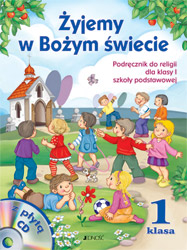 Kl. I SP AZ-11-01/12-KI-1/12 
Żyjemy w Bożym świecie 
red. K. Mielnicki, E. Kondrak, Jedność, KielceAZ-1-01/12
4 I 2012W rodzinie dzieci Bożych 2012
Autorzy: ks. T. Śmiech, E. Kondrak, B. Nosek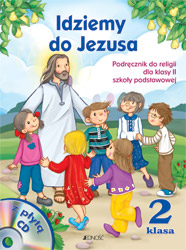 Kl. II SP AZ-12-01/12-KI-3/12 
Idziemy do Jezusa 
red. J. Czerkawski, E. Kondrak, Jedność, KielceAZ-1-01/12
4 I 2012W rodzinie dzieci Bożych 2012
Autorzy: ks. T. Śmiech, E. Kondrak, B. Nosek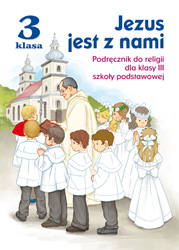 Kl. III SP AZ-13-01/12-KI-4/13
Jezus jest z nami 
red. J. Czerkawski, E. Kondrak, Jedność, KielceKlasy IV – VIII szkoły podstawowejNr programu i data zatwierdzeniaProgramPodręcznikPodręcznikAZ-2-02/12
30 V 2012Odkrywamy tajemnice Bożego świata
autorzy: ks. K. Mielnicki,               E. Kondrak, B. Nosek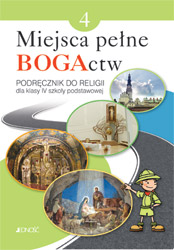 Kl. IV SP AZ-21-02/12-KI-1/12 
Miejsca pełne BOGActw 
autorzy: ks. K. Mielnicki, E. Kondrak, B. Nosek, Jedność, KielceAZ-2-02/12
30 V 2012Odkrywamy tajemnice Bożego świata
autorzy: ks. K. Mielnicki, E. Kondrak, B. Nosek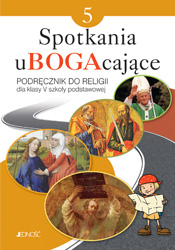 Kl. V SP AZ-22-02/12-KI-1/13 
Spotkania uBOGAcające 
autorzy: ks. K. Mielnicki, E. Kondrak, E. Parszewska, Jedność, KielceAZ-2-02/12
30 V 2012Odkrywamy tajemnice Bożego świata
autorzy: ks. K. Mielnicki, E. Kondrak, B. Nosek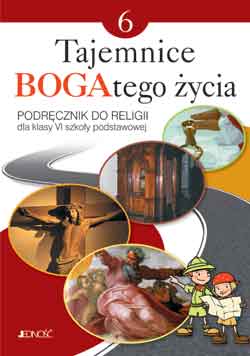 Kl. VI SP AZ-23-02/12-KI-3/14 
Tajemnice BOGAtego życia 
ks. K. Mielnicki, E. Kondrak, E. Parszewska, Jedność, KielceAZ-3-01/13
9 IV 2013Kim jestem jako człowiek, kim chcę być jako chrześcijanin
autorzy: ks. K. Mielnicki,               E. Kondrak, B. Nosek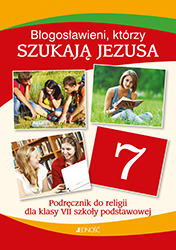 Kl. VII SP
Błogosławieni, którzy szukają Jezusa 
AZ-31-01/13-KI-3/13 
autorzy: ks. K. Mielnicki,
E. Kondrak,
E. ParszewskaAZ-3-01/13
9 IV 2013Kim jestem jako człowiek, kim chcę być jako chrześcijanin
autorzy: ks. K. Mielnicki,               E. Kondrak, B. Nosek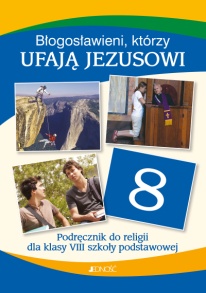 Kl. VIII SP
Błogosławieni, którzy ufają Jezusowi 
AZ-32-01/13-KI-4/14 autorzy: ks. K. Mielnicki, E. Kondrak, E. Parszewska